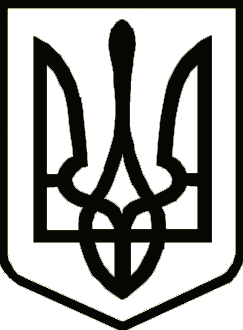 НОСІВСЬКА МІСЬКА РАДАВІДДІЛ ОСВІТИ, СІМ’Ї, МОЛОДІ ТА СПОРТУНАКаз14 червня  2023 року			Носівка			                  № 72Про присвоєння спортивного розряду Відповідно до статті 42 Закону України «Про фізичну культуру і спорт», Наказу Міністерства молоді та спорту України №1258 від 17.04.2014 «Про затвердження Кваліфікаційних норм та вимог Єдиної спортивної кваліфікації України з олімпійських видів спорту», Положення про Єдину спортивну класифікацію України, затвердженого наказом Міністерства молоді та спорту України від 11 жовтня 2013 року №582 та на підставі, поданих Комунальним позашкільним навчальним закладом «Дитячо-юнацька спортивна школа» Носівської міської ради, документів н а к а з у ю:1. Присвоїти «Третій спортивний розряд» з легкої атлетики вихованці Комунального позашкільного навчального закладу «Дитячо-юнацька спортивна школа» Носівської міської ради Гузенко Тетяні Іванівні.2. Головному спеціалісту Т.Горбащенко довести наказ до відома М.Тертишника (директор КПНЗ «ДЮСШ») та І.Нечес (директор Носівського ліцею №1).3. Директору КПНЗ «ДЮСШ» М.Тертишнику занести відповідний запис до залікової кваліфікаційної книжки спортсмена.4. Контроль за виконанням наказу залишаю за собою.Начальник								Наталія ТОНКОНОГ